Modernian Swimming Club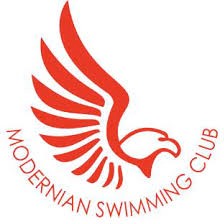 Membership Application FormSurname: ……………….……………………........... Forename(s): ………………………....……………………..................Gender: ………………………………………………. Date of Birth: ..........…….…………………........................................Address:………………………………..……………………………….....................................................................................Post Code: …………….......................................... Home Number:…………...................................................................Mother’s / Guardian’s Name:………………………. Mother’s / Guardian’s Mobile:............................................................Father’s / Guardian’s Name:……………………...... Father’s / Guardian’s Mobile:…........................................................E-mail address ……………………………………………....................................................................................................(This MUST be a parent/guardian e-mail address if the applicant is under 18 AND must be one that is used frequently)Has the applicant previously been registered with Swim England?  Yes / No	SE number:……………………............Does the applicant have any specific medical conditions requiring treatment or medication? If so please give details:……………………………………………………………………………………………………………………………………………………………………………………………………………………………………………………………………………………Does the applicant have any food, drug or other allergies? If so please give details:……………………………………….…………………………………………………………………………………………………………………………………………. Does the applicant have any disabilities? If so please give details:…………………………………………………………….………………………………………………………………………………………………………………………………………….DeclarationsTo the best of my knowledge and belief the information given above is complete and accurate.I undertake to keep the club informed of any changes that may arise in relation to the above information.It may be necessary at some time for teachers, coaches or team management staff accompanying the applicant to have the necessary authority to obtain any urgent treatment which may be required. By signing the declaration below, you are giving consent for medical or surgical treatment recommended by competent medical authorities, where it would be contrary to the applicant, in the doctor’s medical opinion, for any delay to be incurred by seeking their parent / guardian / next of kin consent.I am aware of the type of activities likely to be undertaken & consent to the applicant taking part. I acknowledge that the club will be liable in the event of an accident only if they have failed to take reasonable steps in their duty of care for the applicant. I understand that the workforce has a common law duty to act in the capacity of a reasonable prudent parent / guardian.I am aware of and accept the club’s rules, policies & Codes of Conduct & acknowledge the need for the applicant to always abide by these conditions. Failure to do so may result in sanctions being applied. If such action involves expense, I accept responsibility to meet any such costs reasonably incurred.I am aware that the information declared, will be retained by the club either in paper form and/or stored electronically. Copies will only be made available to those persons that directly supervise activities involving the applicant on behalf of the club, but the confidentiality of the information will be always respected.The club is committed to compliance with the General Data Protection Regulations 2018; assuring all members that the processing of personal information will comply with the relevant legislation and good practice.Signed......................................................................... Date.......................................(Applicant)Signed …………………………………………………… Date …………………………..(Parent/Guardian - if applicant is under the age of 18)January 2021